VIÇOSA – MGMAIO DE 2019PROBLEMAOBJETIVOSMATERIAL E MÉTODOSMaterial e Métodos, continuaçãoREFERÊNCIAS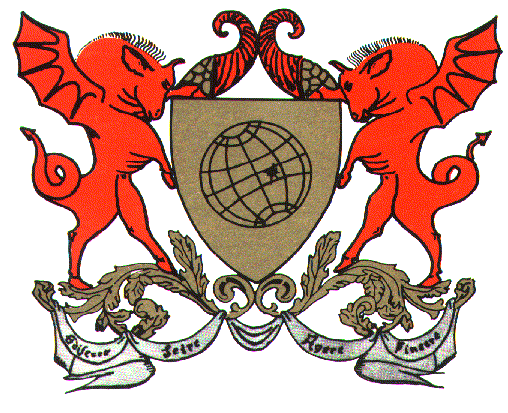 UNIVERSIDADE FEDERAL DE VIÇOSAPROGRAMA DE PÓS-GRADUAÇÃO EM ENGENHARIA AGRÍCOLATÍTULO DO PLANO DE TRABALHO:NOME DO CANDIDATO:NÍVEL DE CURSO PRETENDIDO (MESTRADO OU DOUTORADO):ÁREA DE CONCENTRAÇÃO ESCOLHIDA:LINHA DE PESQUISA ESCOLHIDA: